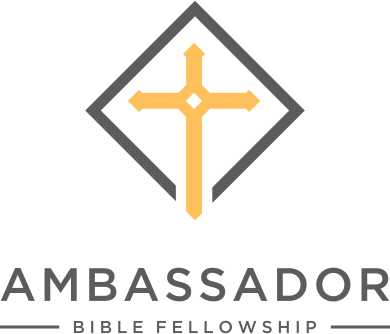 Ambassador Bible Fellowship Counseling MinistryPersonal Data InventoryPlease Complete this Inventory CarefullyPersonal IdentificationName: _______________________________________ Birth Date: ____/ _____/  _______Address: _______________________________  	   Email: ___________________________City: _____________________	State: _____   	   Zip Code: ________ - ________Age: _____	 Sex:   M    F	 	Referred By: ___________________________________Marital Status (When): 	Single: 	______  	Engaged: 	______ 	Married: 	______ 	Separated: 	______ 	Divorced: 	______ 	Widowed: 	______Education (last year completed): __________________________________________________Home Phone: (_____) _____ - _________		Cell Phone: (_____) _____ - _________Preferred Email: _________________________________________________________Employer: ______________________________	Position: __________________________ Work Phone: (_____) _____ - _________		How Long Employed: _______	Marriage and FamilySpouse: ______________________________________ Birth Date: ____/ _____/  _______Age: ____ 	Occupation: ___________________________ 	How Long Employed: ______Cell Phone: (_____) _____ - _________	Work Phone: (_____) _____ - _________Preferred Email: _________________________________________________________Date of Marriage: _________________ 	Length of Dating: _____________Give a brief statement of circumstances of meeting and dating: _____________________________ ________________________________________________________________________Have either of you been previously married: _________ To Whom: _________________________Have you ever been separated: _____________ Filed for divorce: _____________Information about ChildrenDescribe relationship to your father: _______________________________________________________________________________________________________________________Describe relationship to your mother: ______________________________________________________________________________________________________________________Number of sibling(s): ________ Your sibling order: ___________________________________Did you live with anyone other than parents: _________________________________________________________________________________________________________________Are your parents living: _________ Do they live locally: _________________________________HealthDescribe your health: ________________________________________________________________________Do you have any chronic conditions: ________ What: __________________________________List important illnesses and injuries or handicaps: _____________________________________________________________________________________________________________Date of last medical exam: ________ Report: ________________________________________Physician’s name and address: ___________________________________________________Current medication(s) and dosage: ________________________________________________________________________________________________________________________Have you ever-used drugs for anything other than medical purposes: _________________________If yes, please explain: _________________________________________________________________________________________________________________________________Have you ever been arrested: ____________Do you drink alcoholic beverages: ___________ If so, how frequently and how much: ____________________________________________________________________________________Do you drink coffee: ________ How much: _________ Other caffeine drinks: _________________________________________ How much: _______________________________________Do you smoke: ____________ What: ________________ Frequency: ____________________Have you ever had interpersonal problems on the job: ___________________________________________________________________________________________________________Have you ever had a severe emotional upset: ________ If yes, please explain: __________________________________________________________________________________________Have you ever seen a psychiatrist or counselor: _______ If yes, please explain: _________________________________________________________________________________________Are you willing to sign a release of information form so that your counselor may write for social, psychiatric, or other medical records: ______________________________________________SpiritualDenominational preference: _____________________________________________________Church attending: _______________________________________ Member: _____________Church attendance per month (circle):        0        1        2       3        4        5        6        7        8+	Do you believe in God: _______ Do you pray: _____ Would you say that you are a Christian: ______Do you believe Satan exists?	Yes ____	No ____	Uncertain  _____Have you ever “dabbled” in the “Occult” (Seances, devil worship, witchcraft, etc.)?	Yes ____ 	No ____Or still in the process of becoming a Christian: ________________________________________Have you ever been baptized: ________________How often do you read the Bible:   Never: ______ Occasionally: ______ Often: ______ Daily: ______Explain any recent changes in your religious life: _______________________________________________________________________________________________________________Women OnlyHave you had any menstrual difficulties: ________ If you experience tension, tendency to cry, other symptoms prior to your cycle, please explain: _________________________________________Is you husband willing to come for counseling: ________________________________________Is he in favor of your coming: _________ If no, please explain: ____________________________________________________________________________________________________Problem Check List Directions: For each item below that you struggle with write a number from 1 to 10 in the blank. If you struggle a lot with the problem, then put down a “10”; if it is only a little, then write down a “1”.Briefly Answer The Following QuestionsWhat is your problem (what brings you to counseling)?What have you done to address the problem?How have you contributed to your problem?What are your expectations from counseling?What, if anything, do you fear?Is there any other information that we should know?NameAgeGenderYear in SchoolChild (C)/Step-Child (SC)_____Anger_____Depression_____Loneliness_____Anxiety_____Drunkenness_____Lust_____Apathy_____Envy_____Memory_____Appetite_____Fear_____Moodiness_____Bitterness_____Finances_____Perfectionism_____Change in lifestyle_____Gluttony_____Rebellion_____Children_____Guilt_____Sex_____Communication_____Health_____Sleep_____Conflict (fights)_____Homosexuality_____Wife abuse_____Deception_____Impotence_____A Vice_____ Decision Making_____In-laws_____Other